      INDIAN SCHOOL AL WADI AL KABIR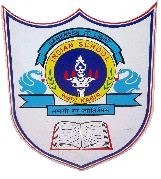 Section ARewrite the following Python code after removing all syntax errors. Underline each correction done in the code.Num = int (“Enter any Number: “) Sum = 0 for I in range (10, Num, 3)        Sum+=i       if i%2==0:              print i*2   Else:              print i*3 How many time(s) the following loop will execute?for x in range(-300, 300, 100):print(x, end=” ”)How many time(s) the following loop will execute?for A in [15, 30, 50, 100]:print(A,” % ”)How many time(s) the following loop will execute?for K in range(10):print(K, end=”@”)print(K*2, end=”\n”) Predict the output of the following code fragments:for K in range(11,15):print(K)for J in range(10):print(J, end=” ”)for I in range(5, 20, 3):print(I, end=” \t”)for K in range(200, 100, -30):print(K, end=”\n”)for J in range(50, 100, 15):print(J*2, end=”*”)		else:			print(“Loop Ends…”)How many time(s) the following loop will execute?i) for J in range(101,125):if J % 7 == 0 :print(J)            ii) i=10                while i <50:                           print(“Hello”)                           i=i+5Section BWrite a program to find factorial value of the given number.Write a program to print the multiplication table of any number given by a user.num = int(input("Enter the number : "))    Write a program to display the factors of a number.Write a program to find the sum of even numbers and odd numbers from 100 to 500 using for loop.Write a program to find the sum of digits of a number entered by user.Write a program to reverse the digits of a number entered by user and display.Write a program to count the number of values divisible by 3 in the range 20-50.Write a program to display the number of values divisible by 5 in the range 101-500.Write a program to display all the values divisible by 8 in the range 200-500 using while loop.Write a program to check whether a number entered by user is palindrome or not. Class: XI    IPDepartment: Computer ScienceDate of submission:5/09/2023Worksheet No: 5Topic: Iterative Constructs in PythonNote: Solve in the lab